DECLARACIÓN DE AUTORÍA, CESIÓN DE DERECHOS Y AUTORIZACIÓN AL EQUIPO EDITORIAL PARA LA EDICIÓN DE LA REVISTA REAL DEL INSTITUTO DE ESTUDIOS ALMERIENSESD./Dª ……………………………………………………………………………………..……….con NIF nº ……………….., teléfono ………………., e-mail …………………………………..,Autor/a del/los artículo/s titulado/s ……………………………………………………..Artículo/s presentado con anterioridad en ………………………………….en adelante el AUTOR/A(En caso de trabajo colectivo detallar nombre completo de todos los autores, siendo el que figure en el encabezamiento el representante a efectos de notificaciones. Todos los autores deberán firmar este documento de “declaración responsable autor”)MANIFIESTA que, habiendo sido informado/a de la edición de la obra reseñada, así como de las condiciones, requisitos y características de mi aportación al citado texto, DECLARA QUE:Responde de la autoría y originalidad del artículo (textos y material gráfico) que presenta y del ejercicio pacífico de los derechos que cede, de conformidad con lo establecido en la Ley de Propiedad Intelectual. Responde de los derechos de reproducción de todo aquel material gráfico que no sea de su propia autoría y que se incluya en dicha obra, así como de acreditar su procedencia.  Cede, al EDITOR, el derecho de reproducción, comunicación pública de su trabajo en formato digital, autorizando expresamente la difusión. Se hace responsable de las reclamaciones que puedan formular terceros, así como de los daños, perjuicios y cargas pecuniarias que pudieran derivarse con motivo de acciones, reclamaciones o conflictos derivados del incumplimiento de las obligaciones respecto a la propiedad intelectual de los contenidos que entrega.Manifiesta a la EDITORA que no percibirá remuneración alguna por los derechos de edición de este artículo.Se compromete a no utilizar o divulgar cualquier información o material al que tenga acceso durante el proceso de edición de la revista sin la oportuna autorización del Instituto de Estudios Almerienses.  Se compromete, en el supuesto de publicar su trabajo en otros medios, a mencionar que ha sido publicado previamente en la revista REAL. En ……………, a …………………INFORMACIÓN SOBRE PROTECCIÓN DE DATOS PERSONALES:De conformidad con la normativa de protección de datos personales, le informamos que los datos personales que se recogen en este formulario serán objeto de tratamiento en la actividad PUBLICACIONES INSTITUTO DE ESTUDIOS ALMERIENSES responsabilidad de DIPUTACIÓN PROVINCIAL DE ALMERÍA con la finalidad de GESTIONAR PUBLICACIONES CON EL FIN DE FOMENTAR Y PROMOCIONAR LA CULTURAL A NIVEL PROVINCIAL, en base a la legitimación de EJECUCIÓN DE CONTRATO, OBLIGACIÓN LEGAL. Más información sobre Protección de Datos personales en este enlace, en el apartado de privacidad de www.dipalme.org o bien en la oficina de información o dependencia donde realice su gestión. Puede ejercitar los derechos de acceso, rectificación, supresión, oposición y limitación, siguiendo las indicaciones facilitadas, previa acreditación de su identidad.
Con la firma de este formulario, confirmo que he sido informado y acepto el tratamiento de mis datos personales para la actividad PUBLICACIONES INSTITUTO DE ESTUDIOS ALMERIENSES. 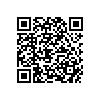 